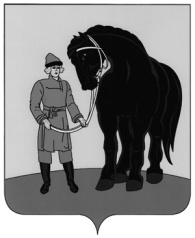 АДМИНИСТРАЦИЯ ГАВРИЛОВО-ПОСАДСКОГО МУНИЦИПАЛЬНОГО РАЙОНА ИВАНОВСКОЙ ОБЛАСТИ   ПОСТАНОВЛЕНИЕ   от  16.01.2023  № 18-пО внесении изменений в генеральный план Гаврилово-Посадского городского поселения и Правила землепользования и застройки Гаврилово-Посадского городского поселения  	В соответствии со статьями 9, 15 Градостроительного кодекса Российской Федерации, Федеральным законом от 06.10.2003 №131-ФЗ «Об общих принципах организации местного самоуправления в Российской Федерации», в целях обеспечения прав и законных интересов правообладателей земельных участков и объектов капитального строительства, создания условий для устойчивого развития территорий Гаврилово-Посадского городского поселения, обеспечения строительства объектов капитального строительства федерального, регионального, местного значения, приведения документов территориального планирования в соответствие с требованиями действующего законодательства, Администрация Гаврилово-Посадского муниципального района Ивановской области   п о  с  т  а  н  о  в  л  я  е т:	1.Приступить к процедуре внесения изменений в генеральный план Гаврилово-Посадского городского поселения и Правила землепользования и застройки Гаврилово-Посадского городского поселения и установление границ населенных пунктов и территориальных зон Гаврилово-Посадского городского поселения.	2.Контроль за исполнением настоящего постановления возложить на заместителя Главы администрации, начальника Управления градостроительства  и  архитектуры Администрации Гаврилово-Посадского муниципального района Тензока В.Э.	3.Опубликовать настоящее постановление в сборнике «Вестник Гаврилово-Посадского муниципального района» и разместить на официальном сайте Гаврилово-Посадского муниципального района.          5.Настоящее постановление вступает в силу со дня подписания.  Глава Гаврилово-Посадскогомуниципального района	                                                      В.Ю. Лаптев